Ramzy-hamdan@outlook.com Guildford, Surrey, UK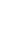 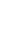 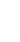 AREAS OF INTERESTSteel and Concrete Building DesignConcrete propertiesSeismic DesignProject ManagementTECHNICAL SKILLSDesign Softwares (Certified): SAP 2000 ETABS Primavera AutoCAD MS Project GIS PLAXIS CIVIL 3DProfile Dedicated young graduate structural engineer, acquires comprehensive knowledge in the design of concrete and steel structures seeking an entry level civil engineer position that allows me to use all my abilities and knowledge that will help your organization in achieving its effectiveness.EDUCATIONUniversity of Balamand, LebanonRELEVANT MODULES SeismoStruct FormianComputer Software:Microsoft Office (Word, Excel and PowerPoint)C++LANGUAGESArabic (Native)English (Advanced)French (Elementary)INTERESTSPROFESSIONAL TRAININGSite Civil EngineerAdvising the subcontractors and workers in any technical advice that they might need during the construction process.Check plans, drawings, and quantities for accuracy of the calculations.Supervise quality control and ensure that the work was in accordance with health and safety regulations.May 2017- October 2017Solve any sudden technical issues that might happen during construction.Submit report upon requestCheck the structural members before pouring any concrete to ensure that they were perfectly prepared as specified.Playing OudScuba DivingSocial MediaRELEVANT ACADEMIC PROJECTSMSc Dissertation Project: An Investigation of the Bond between Steel and Fibre Reinforced Concrete January 2019Implemented experimental investigation on the bond between rebars and fibre reinforced concrete in the presence of steel and polypropylene fibres.Seismic design for a 10 Stories concrete building in accordance with Eurocode 8.Design of Truss structures using Stiffness & Finite Element Methods.Design of 5 stories concrete office building in accordance with Eurocode 2 & BS5400.Preliminary design for a spatial structure roof.Design of 4 stories concrete residential building in accordance with ACI code.Site Investigation for some bridges in Guildford, UK and writing assessment reports.Reference upon requestRamdan ramdan.392253@2freemail.com www.linkedin.com/in/ramzy-hamdanRamdan ramdan.392253@2freemail.com www.linkedin.com/in/ramzy-hamdanRamdan ramdan.392253@2freemail.com 2018 - 2019MSc Structural EngineeringGPA: 2:1 (3.7/4)University of Surrey, UK2015 - 2018B.Sc Civil EngineeringGrade: 83/100 (Very Good)Steel Building DesignConcrete Building DesignEarthquake EngineeringSpatial StructuresConstruction Organization Durability of Bridges & Structures Durability of Bridges & Structures Deep Foundations & Earth Retaining Deep Foundations & Earth Retaining Structural Mechanics & Finite Structural Mechanics & FiniteStructuresElements